SECTION ONE:  GENERAL INFORMATIONName: ____________________________________________________________________________________Birthday (month, day) / (year for club age statistics): ______________________/_______________________Name of spouse, if any: ______________________________________________________________________Names of children, if any: ____________________________________________________________________Business classification (occupation): ____________________________________________________________Business address: ___________________________________________________________________________Business phone: ____________________________________________________________________________Home address: _____________________________________________________________________________Home phone: ________________________________ Cell phone: ____________________________________Preferred email address: ______________________________________________________________________Secondary email address: _____________________________________________________________________*Section one is keep confidential by the club secretary during the application process. On becoming a member this information is placed in a Rotary database and is intended to be used for Rotary business only.SECTION TWO: MEMBERSHIP PROPOSALName of Sponsor: __________________________________________________________________________Prior Rotarian?  No ____    Yes ____    If Yes, which club? __________________________________________Other Volunteer activities of note (past or present): __________________________________________________________________________________________________________________________________________Interest in Rotary activities:____ Club leadership		____ Club administration	____ Social service activities____ Fund raising activities	____ Fellowship activities	____ Public relations____ Membership		____ Rotary Foundation*____ Interact (high school group) and/or other activities with young peopleIt is the intention of the proposed member to join the follow committee(s) on induction:____ Administration/Program	____ Public Relations		____ Fundraising____ Interact				____ Membership		____ Service Projects____ Foundation** The Foundation is a separate entity from the Gaithersburg Rotary Club that works closely with the club.Please write a short paragraph on his or her goals in joining the Gaithersburg Rotary Club:__________________________________________________________________________________________________________________________________________________________________________________________________________________________________________________________________________________________________________________________________________________________________________________________________________________________________________________________________Signature of applicant: ________________________________________________Date: __________________Signature of Sponsor: _________________________________________________Date: __________________By signing as Sponsor of the proposed member, I state the proposed member has been informed of the membership process and I agree to see the proposed member through the first year of membership.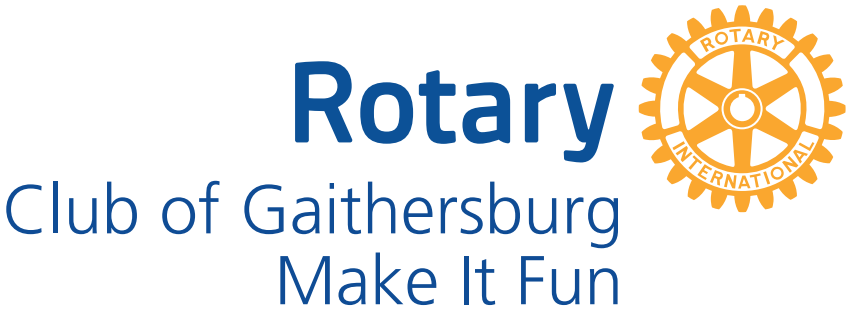 MembershipProposal